Беседа у книжной выставки «Кронид Обойщиков-гордое имя Кубани»      Для читателей детской библиотеки была оформлена книжная выставка «Кронид Обойщиков-гордое имя Кубани». Библиотекари знакомили ребят с жизнью и творчеством советского и российского поэта и журналиста, члена Союза писателей СССР – России, члена Союза журналистов СССР – России, заслуженного работника культуры Кубани - Кронида Александровича Обойщикова.    Учащиеся узнали, что Кронид Александрович написал много стихов для детской аудитории. Самые известные из них «Русский солдат», «Блокада», «Околица» ребята с удовольствием послушали. А в конце беседы школьники сами прочли стихотворение «Кубань-земля такая», написанное нашим любимым поэтом. Книги с понравившимися стихотворениями дети брали домой, для знакомства.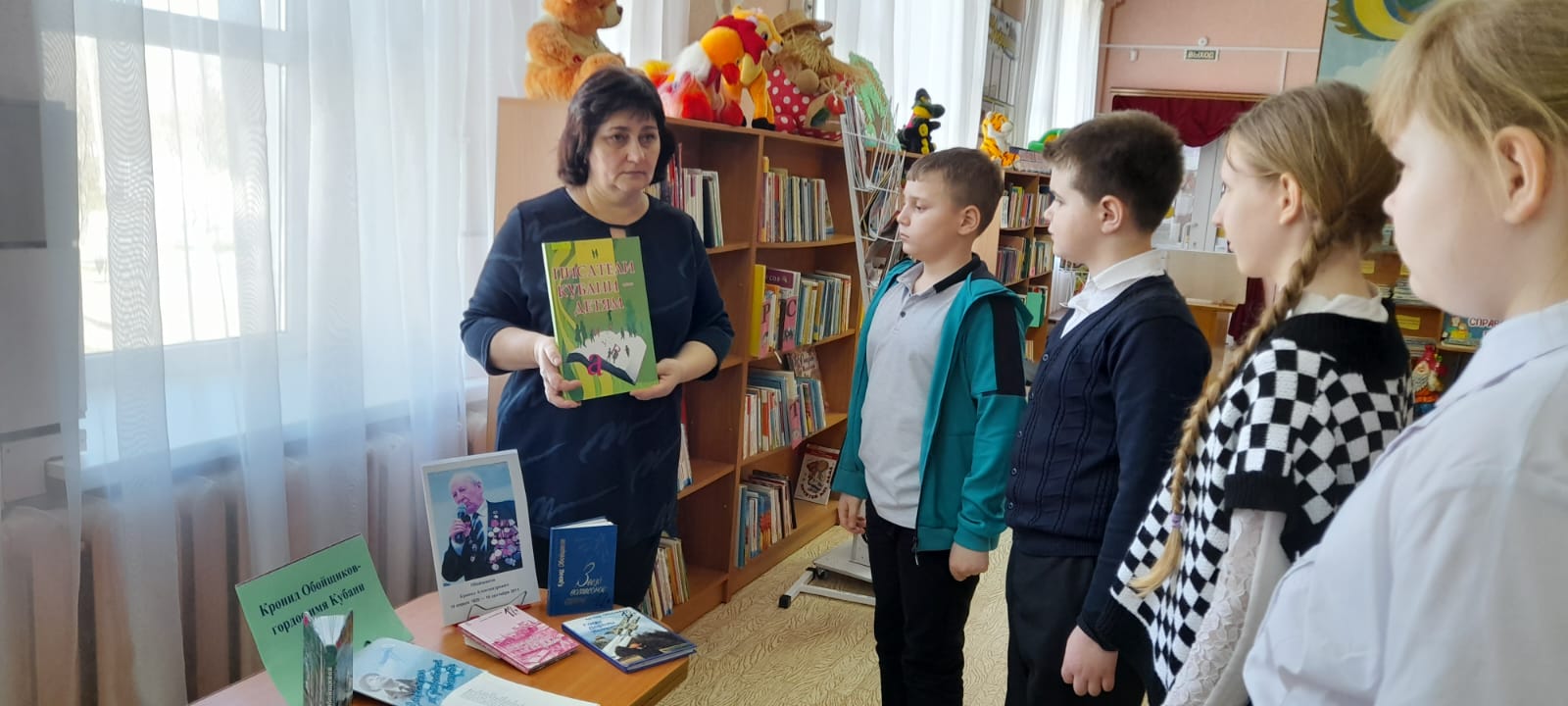 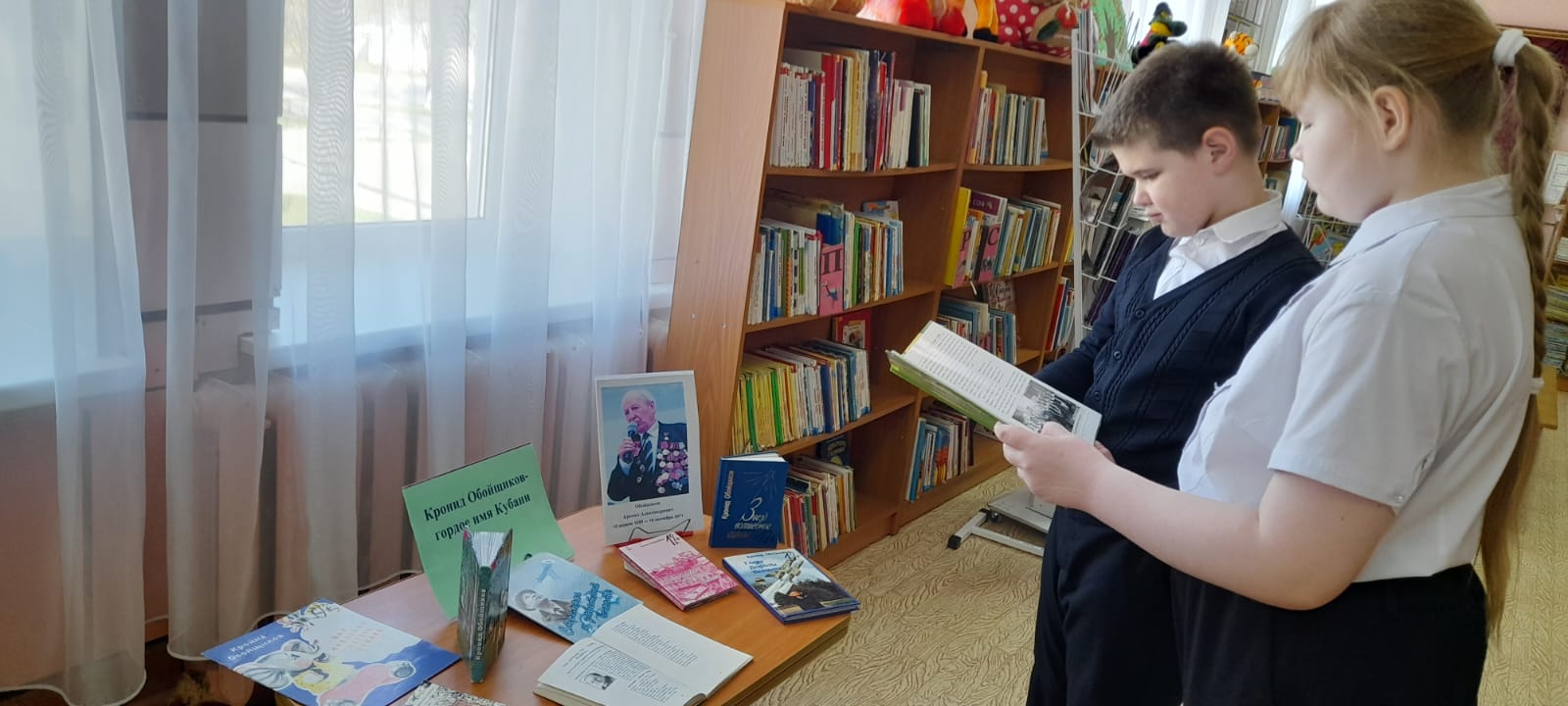 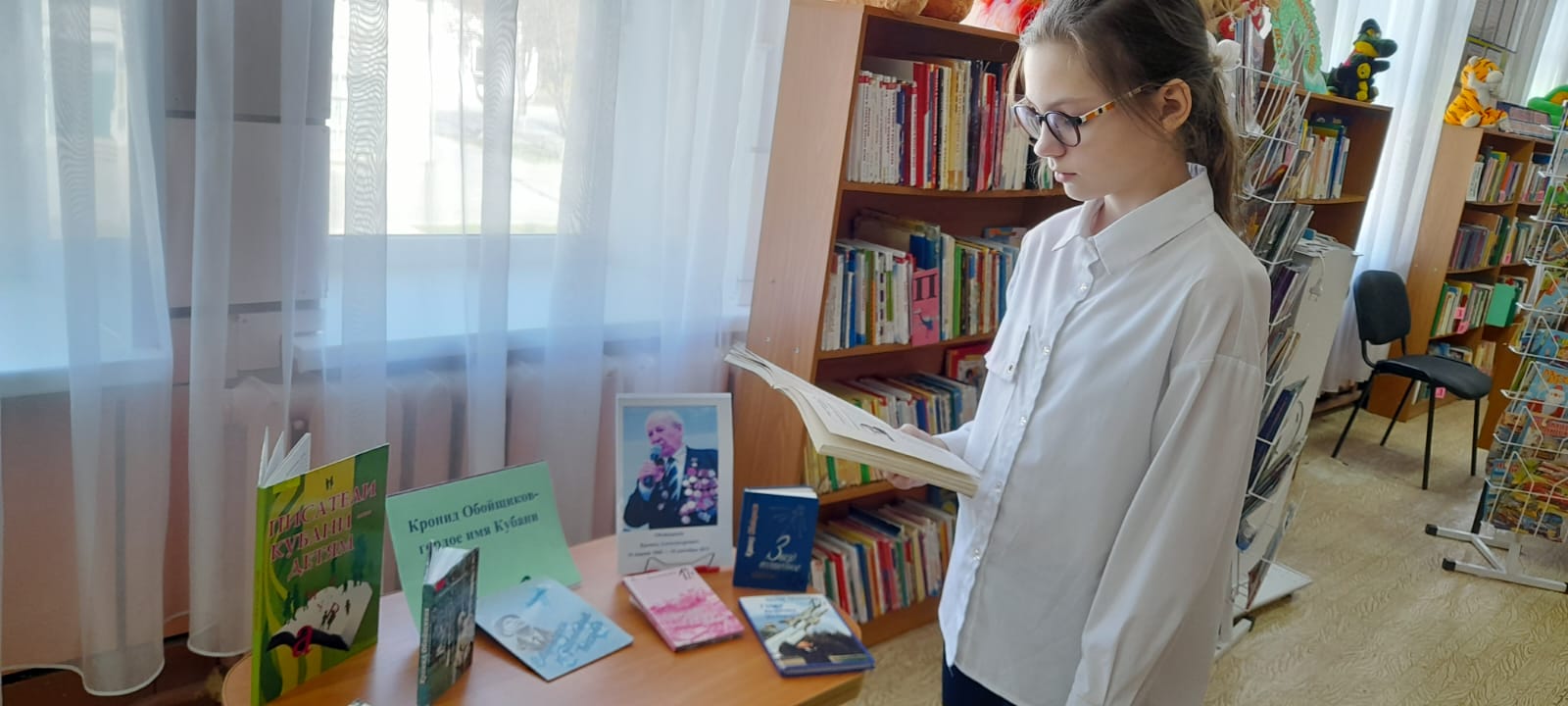 